ПОСТАНОВЛЕНИЕГЛАВЫ АДМИНИСТРАЦИИМЕСТНОГО САМОУПРАВЛЕНИЯ КАЛИНИНСКОГО СЕЛЬСКОГО ПОСЕЛЕНИЯ МОЗДОКСКОГО РАЙОНАРЕСПУБЛИКИ СЕВЕРНАЯ ОСЕТИЯ-АЛАНИЯ№ 39				                 		 от 21.06.2023 годО признании утратившим  силу Постановления Главы АМС Калининского сельского поселения № 7 от 14.02.214 года «Об утверждении Регламента  информационного  взаимодействия лиц, осуществляющих поставки ресурсов, необходимых для предоставления коммунальных услуг, и (или) оказывающих коммунальные услуги в многоквартирных и жилых домах, либо услуги ( работы)  по содержанию и ремонту общего имущества собственников помещение в многоквартирных домах на территории Садового сельского поселения , при предоставлении информации».          В соответствии с п. 2 Постановления Правительства РФ  от 30.06.2015 года № 657  « О мерах по осуществлению мониторинга использования жилищного фонда и обеспечения его сохранности, изменении и признании утратившими  силу некоторых актов Правительства Российской Федерации», в силу положений части 5 статьи 165 Жилищного кодекса Российской Федерации от 29.12.2004 года № 188 –ФЗ, руководствуясь Уставом Калининского сельского поселения,ПОСТАНОВЛЯЮ:1.Признать утратившим силу  постановление  Главы АМС Калининского сельского поселения № 7 от 14.02.2014 года  «Об утверждении Регламента  информационного  взаимодействия лиц, осуществляющих поставки ресурсов, необходимых для предоставления коммунальных услуг, и (или) оказывающих коммунальные услуги в многоквартирных и жилых домах, либо услуги ( работы)  по содержанию и ремонту общего имущества собственников помещение в многоквартирных домах на территории Садового сельского поселения , при предоставлении информации».2. 	 Настоящее постановление подлежит официальному опубликованию        (обнародованию)  путем размещения на стенде в  здании  Администрации местного самоуправления Калининского сельского поселения по адресу: РСО - Алания, Моздокский  район, пос. Калининский, ул. Береговая, 26 и размещению на официальном сайте Администрации Калининского сельского поселения в сети «Интернет» по адресу:  ams-kalininskii.ru.3. 	 Настоящее постановление вступает в силу со дня его официального опубликования (обнародования).4. 	 Контроль за исполнением настоящего постановления оставляю за собой.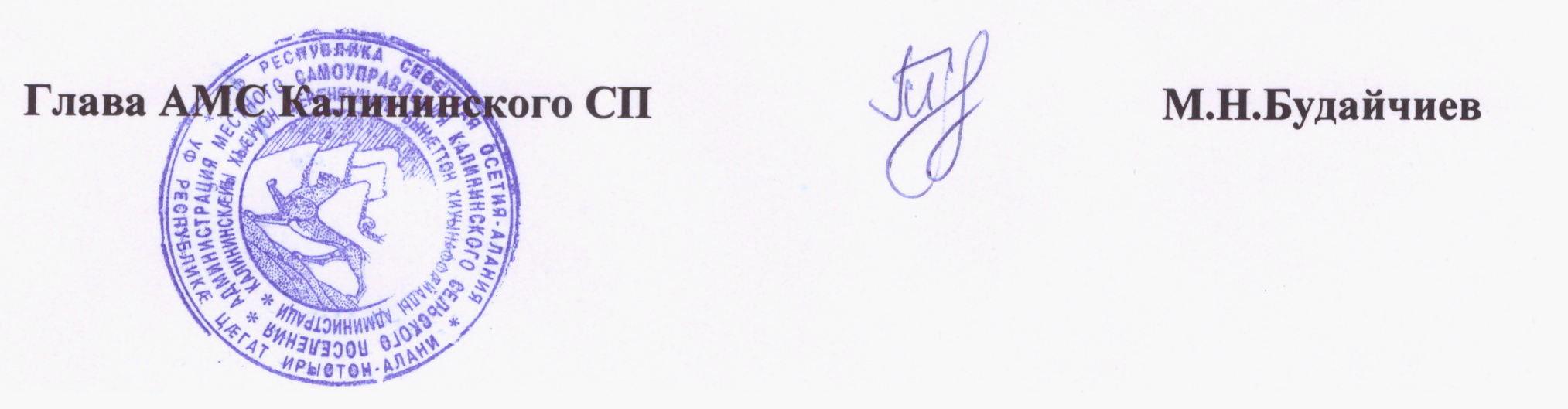 